Dzień III: Zabawy z rodzicami.Obejrzyj jak rodzina na obrazkach spędza wspólnie czas.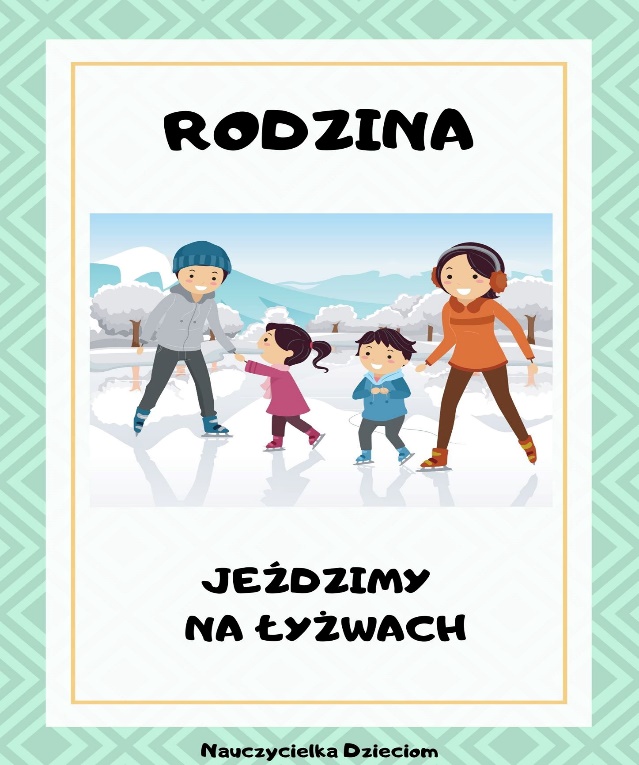 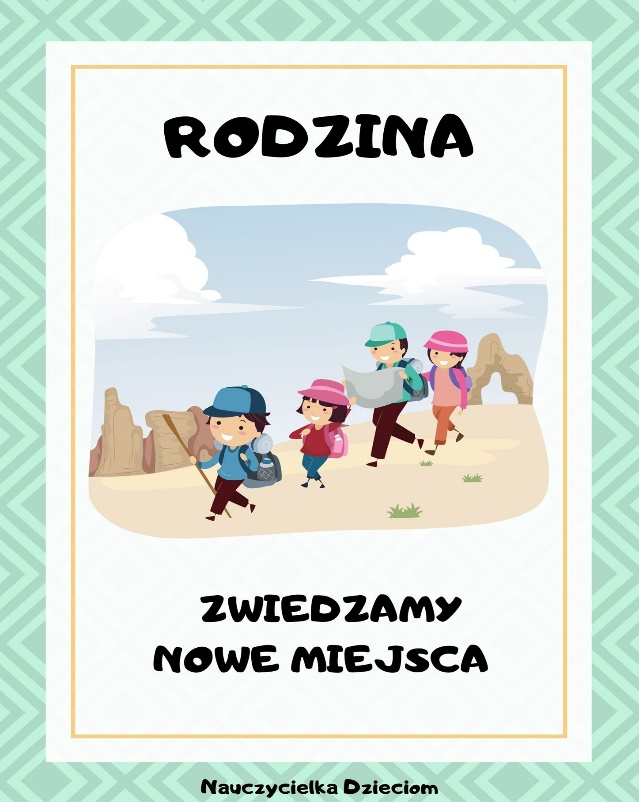 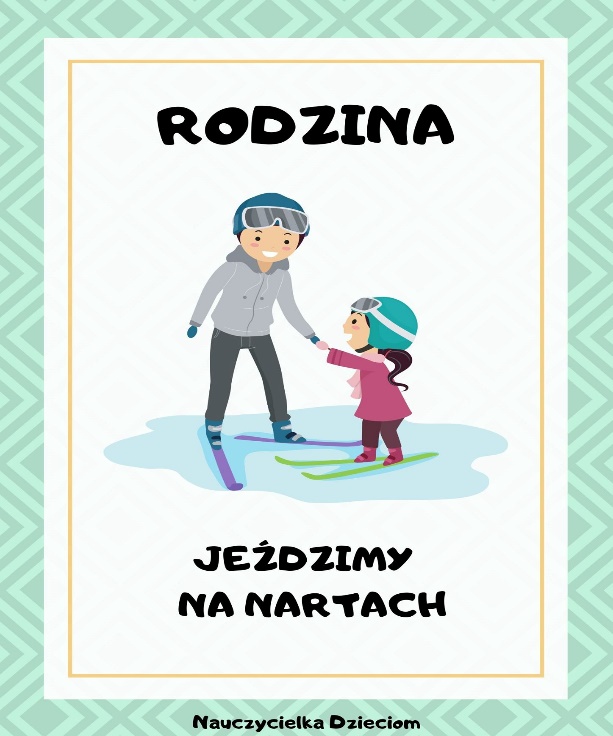 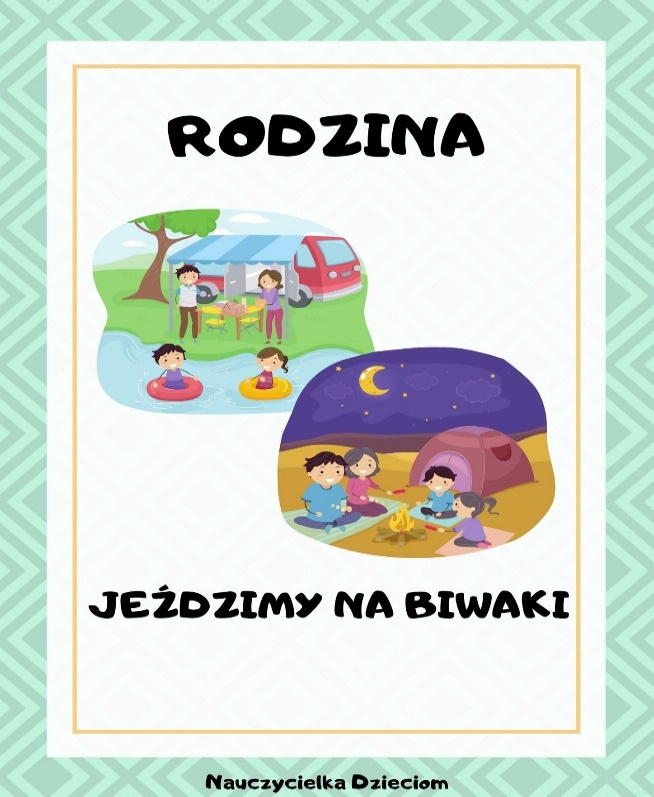 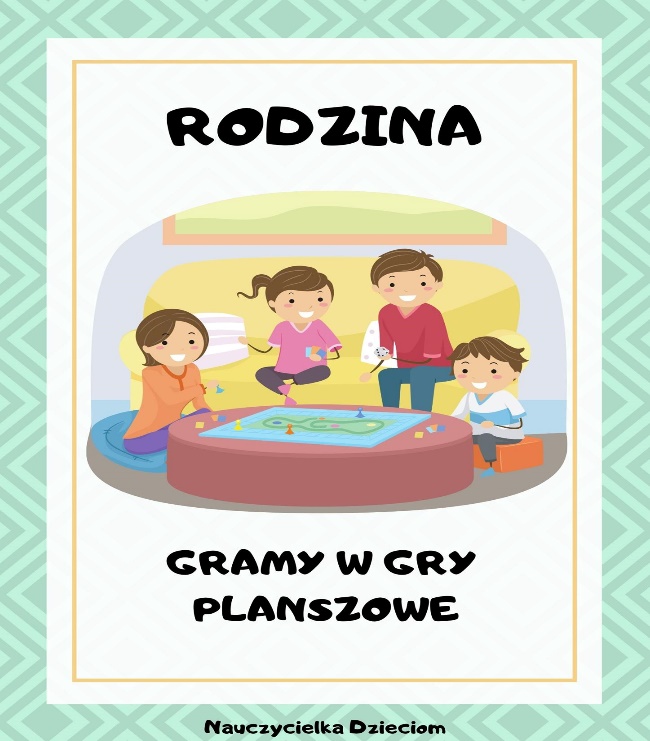 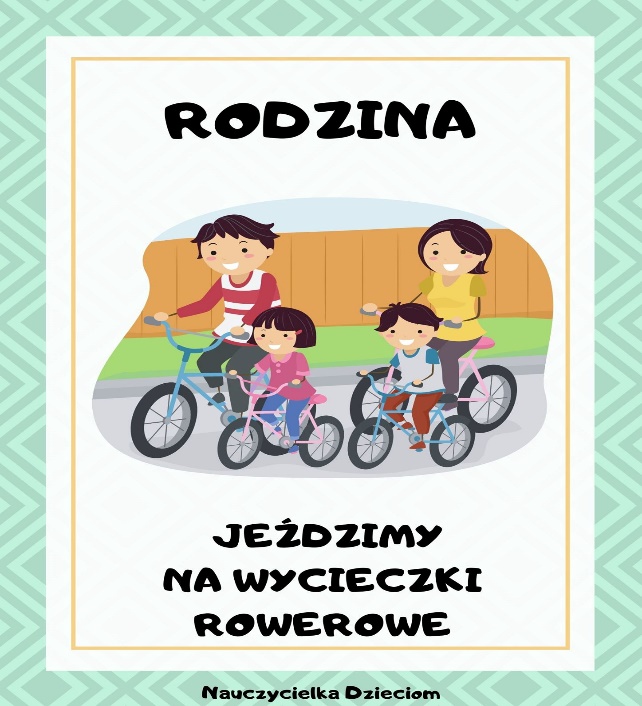 Karta pracy, cz. 4, s. 43. Przeczytaj zdania i narysuj co Ola podarowała rodzicom z okazji ich święta. „Miny w lusterku” – zabawa. Dziecko robi różne miny patrząc w lusterko i obserwuje         w jaki sposób zmienia się wyraz ich twarzy podczas przedstawiania różnych uczuć.Rodzinna czytanka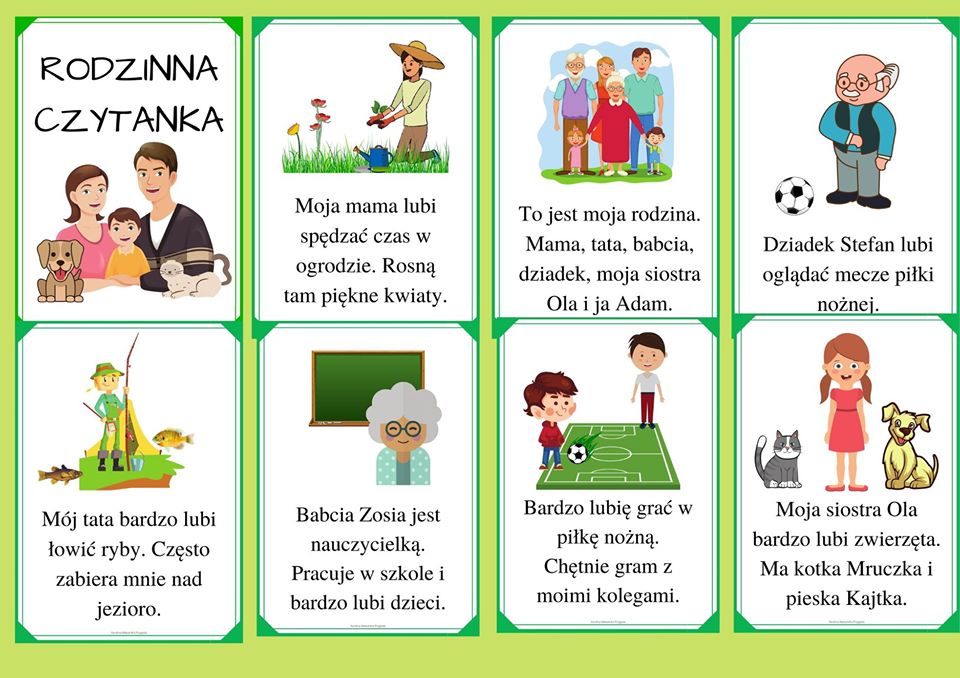 Wskazywanie miejsc na kartce.- górny brzeg kartki- dolny brzeg kartki- prawy brzeg kartki- lewy brzeg kartki- lewy górny róg- prawy górny róg- lewy dolny róg- prawy dolny rógRysowanie linii na kartce.- od góry do dołu 2 linie czerwone- od dołu do góry 2 linie czarne-od lewego brzegu do prawego 3 linie zielone- od prawego brzegu do lewego 3 linie niebieskieZabawy z mapą Polski- Wskazywanie górnego i dolnego brzegu mapy.- Określenie co znajduje się na górze mapy, a co na dole, - Nazwanie kierunków świata.- Określenie co znajduje się z prawej, a co z lewej strony mapy, nazwanie kierunków świata. -Odszukanie na mapie miejsca zamieszkania, wskazywanie drogi do morza, w góry.- Określenie położenia miasta względem Warszawy (na prawo od Warszawy, na lewo, w górę, w dół).Wstaw właściwy znak 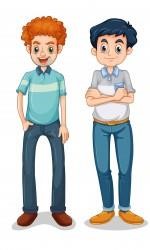 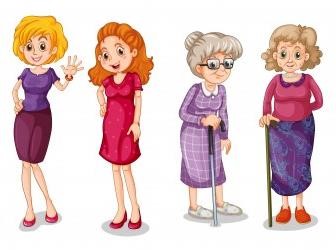 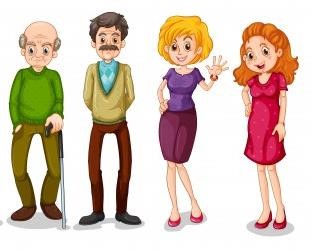 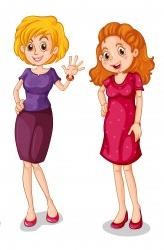 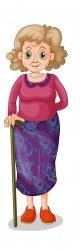 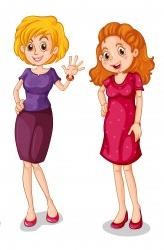 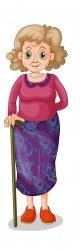 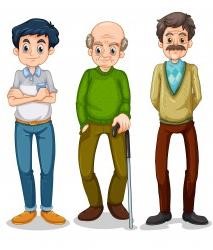 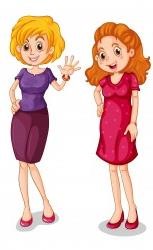 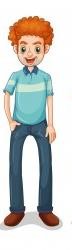 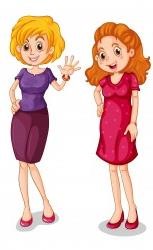 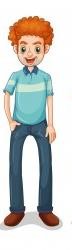 Ćwiczenia gimnastyczneCzęść wstępna:Zabawa ożywiająca „Lisie ogonki”.Dziecko wkłada szarfę (wstążkę) z tyłu w spodenek. Na sygnał rodzic stara się zabrać szarfę. Zabawę powtarzamy 3 razy. Część główna:w parach plecami do siebie chwyt za dłonie w dole:- wznoszenie ramion bokiem w górę, następnie opust ramion bokiem w dół.w parach plecami do siebie chwyt za dłonie, ramiona w bok:- wykonujemy niezbyt obszerne krążenia ramion jedna osoba w przód, druga w tył, następnie zmiana kierunku.w parach plecami do siebie chwyt za dłonie, ramiona w bok:- skłony tułowia w bok, plecy proste przylegają do pleców współćwiczącego w parach plecami do siebie w odległości około 30 cm: - wykonujemy skręt tułowia w swoją prawą stronę, stopy pozostają w miejscu, klaśnięcie w dłonie osoby współćwiczącej, następnie skręt tułowia w lewą stronę, klaśnięcie w dłonie, ćwiczenie powtarzamy kilkakrotnie.- w siadzie rozkrocznym twarzą do siebie, stopy oparte o stopy osoby współćwiczącego,  chwytamy się za dłonie i wykonują krążenia tułowia. Zmiana kierunku krążenia tułowia. Ćwiczenia z woreczkiem gimnastycznym:woreczek gimnastyczny na parę.-  stoimy plecami do siebie w rozkroku obunóż, wykonujemy skłon tułowia w przód i przekazują sobie woreczek między nogami, - następnie wyprost tułowia z jednoczesnym wznoszeniem ramion przodem w górę i przekazanie woreczka na głową należy pamiętać, żeby przy przekazaniu nie odchylać głowy do tyłu, ćwiczenie powtarzamy 10 razy,- woreczek chwytamy raz prawą, raz lewą stopą, powtarzamy po 5 razy na stopę, zmiana w parach. „Chodzenie po linie” – ćwiczenie równowagi. Rodzic układa na dywanie wzór z długiej liny. Dziecko chodzi po ułożonym wzorze.Ćwiczenie oddechowe:Dziecko w siadzie skrzyżnym, plecy proste, ramiona w bok przedramiona w górę ugięte, palce wskazujące wyprostowane. Obracając głowę raz w prawą stronę raz w lewą dmuchamy w wystawiony palec wskazujący, powtarzamy ćwiczenie kilkakrotnie.Karta pracy, cz. 4, s. 43. Narysuj swój prezent dla mamy i taty. Miłego dnia Pani Renia i Pani Marta< > = 